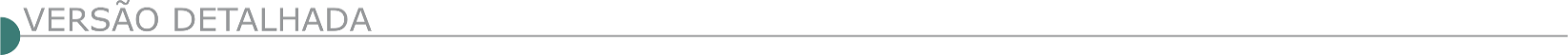 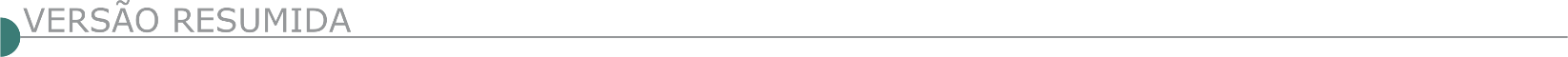 ESTADO DE MINAS GERAISÁGUAS VERMELHAS PREFEITURA MUNICIPAL AVISO DE LICITAÇÃO TOMADA DE PREÇOS 011/2022 A Prefeitura Municipal de Águas Vermelhas/MG torna público a realização de licitação na modalidade TOMADA DE PREÇOS 011/2022, tipo menor preço Global, destinado a Contratação de empresa para execução de Obra de conclusão da Quadra Poliesportiva Coberta com Vestiários no Distrito de Machado Mineiro (Padrão FNDE), cujos envelopes de habilitação e propostas deverão ser entregues até às 08:00 horas do dia 10 (dez) de novembro de 2022. Maiores informações, bem como Edital completo, junto a Prefeitura Municipal de Águas Vermelhas/MG, com sede na Rua São Vicente, 164 - Centro, pelo telefone (33) 3755-1490, e-mail licitacao@aguasvermelhas.mg.gov.br e site www.aguasvermelhas.mg.gov.br. AIMORÉS PREFEITURA MUNICIPAL TOMADA DE PREÇOS Nº 011/22 PROCESSO Nº 137/22 - EDITAL Nº 061/22. Objeto: Contratação de empresa de engenharia, por Empreitada com o Menor Preço Global, para a execução da Obra de Pavimentação em Piso Intertravado na Rua Berseba, localizada no Bairro Betel, na sede do Município. Conforme especificações constantes no Edital. Abertura: 07/11/2022 às 08h00min. Melhores informações à Av. Raul Soares, nº 310, Centro, Aimorés/MG. Tel.: (33) 3267-1932, site: www.aimores.mg.gov.br. CAETÉ-MG - CONCORRÊNCIA 002/2022Caeté-MG torna público a quem possa interessar que no dia 25/11/2022 às 09 horas e 30 min., fará realizar licitação na modalidade acima citada, Tipo Menor Preço Global, cujo objeto é Contratação de empresa especializada em construção civil, para execução da obra de construção da Escola Municipal Ozório Leão, localizada no Distrito de Antônio dos Santos, Município de Caeté-MG, de ensino infantil/fundamental, com fornecimento de material, mão-de-obra necessária para executar a construção no âmbito do Convênio de Saída nº 1261000095/2022, por intermédio da Secretaria de Estado de Educação X Prefeitura Municipal de Caeté. VALOR ESTIMADO: R$ 2.263.607,90. O Edital encontra-se à disposição dos interessados, na íntegra gratuitamente no Site: www.caete.mg.gov.br. Maiores informações pelos telefones (31) 3651-3264/3223. Caeté, 17 de outubro de 2022.CAMPO FLORIDO PREFEITURA MUNICIPAL AVISO DE LICITAÇÃO Nº 002/2022 A PREFEITURA MUNICIPAL DE CAMPO FLORIDO TORNA PÚBLICO NOS TERMOS DAS LEIS 8666/93 O EDITAL DO PROC. LICITATÓRIO Nº 070/2022 - TOMADA DE PREÇOS Nº 002/2022 contratação de empresa especializada para execução de serviço de obra de pavimentação na avenida Dr. Marcos Vinicius Barreto no bairro Comendador Tércio Wanderlei na cidade de Campo Florido – MG conforme memorial técnico descritivo, memoria de cálculo, orçamentos, cronograma de etapas, cronograma físico financeiro e planilha orçamentária. A abertura dos envelopes ocorrerá no dia 04 de novembro de 2022 as 09h00min horas. Quaisquer informações poderão ser obtidas pelo e-mail licitação@campoflorido.mg.gov.br. Campo Florido-MG, 19 de outubro de 2022. Renato Soares de Freitas – Prefeito Municipal.CATAS ALTAS PREFEITURA MUNICIPAL CONCORRÊNCIA Nº 003/2022 O Município De Catas Altas/MG torna público a realização da Concorrência nº 003/2022, PRC n° 192/2022, cujo objeto é a contratação de empresa para execução de obras e serviços de engenharia para a construção de muro de contenção tipo gabião localizado às margens da MG 129, próximo ao km 89 - Catas Altas/MG, conforme termo de referência, projetos, planilhas, cronograma físico-financeiro e demais anexos que integram o instrumento editalício. Início da sessão pública: 23/11/2022, às 8:00 horas. O edital encontra-se disponível no site: http://portaltransparencia.catasaltas.mg.gov.br/licitacoes. Mais informações via e-mail: cpl@catasaltas.mg.gov.br - Telefone: 31-3832-7113.CONCEIÇÃO DO MATO DENTRO PREFEITURA MUNICIPAL AVISO DE LICITAÇÃO – CONCORRÊNCIA Nº 017/2022. O Município de Conceição do Mato Dentro – MG torna público que realizará o Processo nº 200/2022 – Concorrência nº 017/2022, cujo objeto é Contratação de empresa especializada para execução da obra de Restauração Arquitetônica e Restauração de Elementos Artísticos Integrados da Capela Nossa Senhora do Rosário do Conceição do Mato Dentro, no município de Conceição do Mato Dentro/MG, concomitante com planilha Base orçamentária, cronograma Físico-Financeiro, Memorial Descritivo e projetos, anexos ao edital n° 200/2022. Dia da abertura: 23 de novembro de 2022, às 09h30min.Maiores informações pelo telefone (31) 3868-2398 - Edital disponível no site oficial do Município – www.cmd.mg.gov.br. CONCEIÇÃO DA APARECIDA PREFEITURA MUNICIPAL TOMADA DE PREÇOS 004/2022.Objeto: contratação de empresa para execução de pavimentação asfáltica em diversas ruas do município. O edital poderá ser retirado na integra através do site: www.conceicaodaaparecida.mg.gov.br ou e-mails:compraslicitacao@conceicaodaaparecida.mg.gov.brelicitacaopmca@yahoo.com.br. A sessão de abertura será realizada no dia 04 de novembro de 2022, às 13h00 (treze horas). Conceição da Aparecida, 19 de outubro de 2022. José Antonio Ferreira - Prefeito Municipal.CONFINS PREFEITURA MUNICIPAL - TOMADA DE PREÇO Nº 017/2022. PROCESSO LICITATÓRIO Nº 082/2022. O Município de Confins/MG comunica que realizará no dia 07 de novembro de 2022 às 09h00min, Licitação na modalidade Tomada de Preços nº 017/2022, cujo Objeto é a Contratação de empresa especializada em engenharia, por meio de Licitação, para execução de obras de urbanização no Craslem localizado na Rua Lagoa Santa, nº 63, Centro da cidade de Confins/MG. O Edital poderá ser adquirido no endereço eletrônico: https://www.confins.mg.gov.br/portal/editais/1. Os envelopes de documentação e proposta de preço serão protocolados até 09h00min no Setor de protocolo da Prefeitura do dia 07/11/2022. A abertura será às 09h30min do dia 07/11/2022 no Setor de Licitação da Sede da Prefeitura, Rua Gustavo Rodrigues, nº 265, Centro, Confins/ MG. Tel. de Contato: (31) 3665-7829. Maria Aparecida de Oliveira - Presidente da CPLFORMIGA PREFEITURA MUNICIPAL PROCESSO DE LICITAÇÃO Nº 176/2021 – MOD. CONCORRÊNCIA Nº 005/2021 NOVA ABERTURA Tipo: Menor preço. Regime de Execução: Empreitado por preço unitário. Objeto: Contratação de empresa especializada para execução da obra “Construção da Estação de Tratamento de Esgoto (ETE)”, localizada na fazenda Vargem Grande S/Nº, em Formiga – MG, conforme projetos, planilha orçamentária, especificação particular (memorial descritivo), memorial de cálculo, cronograma físico-financeiro, por meio do Termo de Compromisso nº 0350922-41/2011, firmado com o Ministério do Desenvolvimento Regional. O protocolo dos envelopes será dia 24/11/2022 as 08:00hs. A abertura da sessão será no dia 24/11/2022 as 08:10hs. Local: R. Barão de Piumhi 92-A, Diretoria de Compras Públicas, Formiga – MG. Informações: telefone (37) 3329- 1843 / 3329-1844; e-mail: licitacaoformigamg@gmail.com; site: www.formiga.mg.gov.br. FREI GASPAR PREFEITURA MUNICIPAL TOMADA DE PREÇOS Nº 005/2022 PROCESSO LICITATÓRIO Nº. 029/2022Tipo: Menor Preço Global. Objeto: Contratação de empresa de engenharia para execução da reforma da UBS do distrito de cachoeira do Aranã. Demais informações estão disponíveis no Prédio Sede da Prefeitura na Rua Francisco de Bessa Couto, S/Nº - Centro, no horário de 07:00 às 13:00hs, e-mail: licitacao.fg@gmail.com. Abertura: 10/11/2022 Horário: 10:00hs (dez horas). TOMADA DE PREÇOS Nº 009/2022- PROCESSO LICITATÓRIO Nº. 050/2022Tipo: Menor Preço Global. Objeto: Pavimentação asfáltica a frio em vias no perímetro urbano do distrito de Cachoeira do Aranã. O Edital e demais informações estão disponíveis no Prédio Sede da Prefeitura na Rua Francisco de Bessa Couto, S/Nº - Centro, no horário de 07:00 às 13:00Hs e no e-mail: licitacao.fg@gmail.com. Abertura: 10/11/2022 Horário: 12:00hs (doze horas). PREFEITURA MUNICIPAL DE ITABIRA AVISO DE LICITAÇÃO PREGÃO ELETRÔNICO PMI/SMA/SUCON Nº 128/2022 PROCESSO PMI/SMA/SUCON N° 224/2022Cujo objeto consiste em: Contratação de empresa especializada para execução de serviços de adequação de acessibilidade da Praça José Máximo Rezende Filho, no município de Itabira/MG. A data limite para recebimento e abertura das propostas será dia 31/10/2022 às 9h e início da disputa do pregão será dia 31/10/2022 às 9h30min. O edital estará disponível através do site www.licitardigital.com.br, no endereço: www.itabira.mg.gov.br (Portal da Transparência Administração · Licitações), ou poderá ser · solicitado através do e-mail: contratositabira@yahoo.com.br, de 12h as 17h.LAGOA DOURADA PREFEITURA MUNICIPAL AVISO DE LICITAÇÃO – PREGÃO ELETRÔNICO 56/2022 – PROCESSO LICITATÓRIO 141/2022 Registro de preços para serviços de manutenção de vias públicas (recapeamento para recuperação de pavimento asfáltico e tapa-buracos). Realização às 9:30h do dia 07/11/2022 no http://lagoadourada.pregaonet.com.br/. Edital no www.lagoadourada.mg.gov.br - (32) 33631122.RIO PARDO DE MINAS PREGÃO SISTEMA REGISTRO DE PREÇO Nº 074/2022 Aviso de Retificação de Licitação - Processo nº 0171/2022 - Pregão Sistema Registro de Preço nº 074/2022. Objeto: Contratação de empresa destinada a prestação de serviços de limpeza, capina, remoção, raspagens de passeios, guias, sarjetas, vias, logradouros públicos e pintura de meio fio na sede e comunidades rurais e distritos deste município. Onde se lê com entrega dos envelopes até as 08:00:00 horas do dia 20/10/2022, leia entrega dos envelopes até as 08:00:00 horas do dia 07/11/2022 devido a exclusão da exigência contida no item 20.2.4.1 do edital. Maiores informações pelo telefone (038) 3824-1356 - ou através do e-mail licitação@riopardo.mg.gov.br ou ainda na sede da Prefeitura Municipal de Rio Pardo de Minas - 19/10/2022. ESTADO DA BAHIAEMBASA – BA - AVISO DA LICITAÇÃO Nº 126/22 A EMBASA TORNA PÚBLICO QUE REALIZARÁ A LICITAÇÃO N.º 126/22Processada de acordo com as disposições da Lei nº 13.303/2016, Lei complementar 123/2006 e Regulamento Interno de Licitações e Contratos da EMBASA. Objeto: Execução das Obras de Ampliação da oferta de água para o Litoral Norte no município de Mata de São João com fornecimento de materiais . Disputa: 11/11/2022 às 10h. (Horário de Brasília-DF). Recursos Financeiros: Próprios. O Edital e seus anexos encontram-se disponíveis para download no site http:// www.licitacoes-e.com.br/. (Licitação BB nº: 968971). O cadastro da proposta deverá ser feito no site http://www.licitacoes-e.com.br/, antes da abertura da sessão pública. Informações através do e-mail: plc.esclarecimentos@embasa.ba.gov.br ou por telefone: (71) 3372-4756/4764. Salvador, 19 de outubro de 2022 - Carlos Luís Lessa e Silva - Presidente da Comissão.ESTADO DE GOIÁSAGÊNCIA GOIANA DE INFRAESTRUTURA E TRANSPORTES Edital PREGÃO ELETRÔNICO Nº 70/2022 - GOINFRA PROCESSO Nº 202200036008847 TIPO: MENOR PREÇO OBJETO: CONTRATAÇÃO DE SERVIÇO DE CONSERVAÇÃO EM VIAS URBANAS: PROGRAMA GOIÁS EM MOVIMENTO (LOTE 43), NOS MUNICÍPIOS DE ÁGUA LIMPA E PIRES DO RIO. ABERTURA: 04/11/2022 às 09:00 horas OBS.: Horário de Brasília. Nos termos do art. 20 do Decreto Estadual nº 9.666, de 21 de maio de 2020, a publicidade da presente licitação se deu: por meio eletrônico via www.comprasnet.go.gov.br em 19/10/2022 e www.goinfra.go.gov.br/portaldelicitacoes, por publicação no Diário Oficial do Estado de Goiás de 19/10/2022. AVISO DE LICITAÇÃO PREGÃO ELETRÔNICO Nº 70/2022 - GOINFRA PROCESSO Nº 202200036008847 A AGÊNCIA GOIANA DE INFRAESTRUTURA E TRANSPORTES – GOINFRA, por intermédio de seu Pregoeiro e Equipe de Apoio designados pela Portaria nº 198/2022 - GOINFRA, torna público, para conhecimento dos interessados, que realizará licitação na modalidade Pregão (Eletrônico), em sessão pública eletrônica, a partir das 09:00 horas do dia 04 de novembro de 2022, através do site www.comprasnet.go.gov.br, destinado à CONTRATAÇÃO DE SERVIÇO DE CONSERVAÇÃO EM VIAS URBANAS: PROGRAMA GOIÁS EM MOVIMENTO (LOTE 43), NOS MUNICÍPIOS DE ÁGUA LIMPA E PIRES DO RIO, sob o regime de execução de empreitada por preço unitário, do tipo menor preço, relativo ao Processo n° 202200036008847 nos termos do Decreto Estadual nº 9.666 de 21 de maio de 2020, da Lei Estadual nº 17.928 de 27 de dezembro de 2012, Decreto Federal nº 10.024/2019 e, subsidiariamente, pela Lei Federal nº 8.666 de 21 de junho de 1993, Lei Federal nº 10.520 de 17 de julho de 2002, Lei Complementar nº 123 de 14 de dezembro de 2006 e demais normas vigentes à matéria. O Edital e seus anexos encontram-se disponíveis no endereço Av. Gov. José Ludovico de Almeida, nº 20, Conjunto Caiçara (BR-153, Km 3,5) CEP 74.775-013, Goiânia – GO, Fone: (62)3265-4054 ou nos sites www.comprasnet.go.gov.br e www.goinfra.go.gov.br Pregão Eletrônico nº 70/202 - GOINFRA PROCESSO Nº 202200036008847 Tipo: Menor Preço 1. DO OBJETO 1.1 O presente Pregão Eletrônico tem por finalidade a CONTRATAÇÃO DE SERVIÇO DE CONSERVAÇÃO EM VIAS URBANAS: PROGRAMA GOIÁS EM MOVIMENTO (LOTE 43), NOS MUNICÍPIOS DE ÁGUA LIMPA E PIRES DO RIO, de acordo com o Termo de Referência do ANEXO II, com o Orçamento Sintético do ANEXO IV e com o Cronograma Físico-Financeiro do ANEXO V. 1.2 O valor total máximo autorizado é de R$ 2.498.805,58 (dois milhões, quatrocentos e noventa e oito mil, oitocentos e cinco reais e cinquenta e oito centavos), para a contratação do objeto do presente pregão eletrônico.ESTADO DE PERNAMBUCOPREFEITURA MUNICIPAL DE OLINDA AVISO DE LICITAÇÃO CONCORRÊNCIA Nº 6/2022 PROCESSO LICITATÓRIO Nº 057/2022/PMO - CPL/OBRAS. Objeto: contratação de empresa de engenharia para execução de urbanização de assentamentos precários na comunidade Pipoqueira no município de Olinda-PE, no âmbito do programa FNHIS - urbanização, regularização e integração de assentamentos precários, referente ao termo de compromisso Nº 0302.565-19/2009/MCIDADES/CAIXA. Valor estimado: R$ 8.221.667,54. Abertura: 18/11/2022, às 10:00 horas, na sede da Central de Licitações, sita à Avenida Santos Dumont nº 177, 1º andar, Varadouro, Olinda/PE, CEP: 53.010-230. Os interessados poderão adquirir Edital e Anexos, gratuitamente, no horário das 08:00 às 14:00 horas, de segunda a sexta-feira através do e-mail: cpl_olinda@hotmail.com.br. ESTADO DO RIO GRANDE DO SULCORSAN - EDITAL: 069/22Objeto:	EXECUÇÃO DAS REDES REMANESCENTE DAS BACIAS ST-3 E ST-4 E EBES 4.2, 4.3, 4.4, 4.5 E 4.6, DO BAIRRO SANTA TEREZINHA, MUNICÍPIO DE CANELA/RS. Link Externo: https://pregaobanrisul.com.br/editais/0069_2022/294067 - Tipo:	Obra - Modalidade:	Edital - ei 13303/16-Eletrônica - Situação:	Aguardando Abertura - Data de Abertura:	27/12/2022 10:00 - Última Publicação (Data Base):	18/10/2022 - Informações:	Departamento de Licitações - DELIC/SULIC/CORSANRua Caldas Júnior nº 120 - 18º andar - Porto Alegre/RS, de segunda a sexta-feira das 08h30min às 12h e das 13h às 17h30min. E-mail delic@corsan.com.br - Fone: (51) 3215.5622.- PATROCÍNIO INSTITUCIONAL-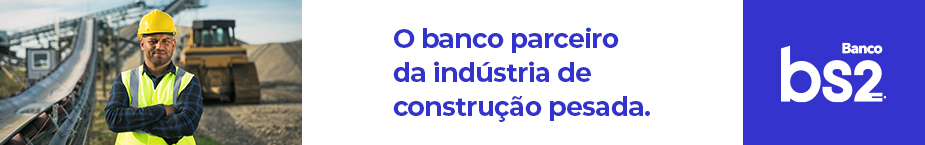 EDITAL: 031/22Objeto:	EXECUÇÃO DAS OBRAS DE AMPLIAÇÃO DO SAA PARA REFORÇO DO ABASTECIMENTO DE ÁGUA DO BAIRRO BOI MORTO NO MUNICÍPIO DE SANTA MARIA/RS. Link Externo:	https://pregaobanrisul.com.br/editais/0031_2022/294060 - Tipo:	Obra - Modalidade:	Edital Lei 13303/16-Eletrônica - Situação:	Aguardando Abertura - Data de Abertura:	26/12/2022 10:00 - Última Publicação (Data Base):	18/10/2022 - Informações:	Departamento de Licitações - DELIC/SULIC/CORSANRua Caldas Júnior nº 120 - 18º andar - Porto Alegre/RS, de segunda a sexta-feira das 08h30min às 12h e das 13h às 17h30min. E-mail delic@corsan.com.br - Fone: (51) 3215.5622.ESTADO DO RIO DE JANEIROSECRETARIA DE ESTADO DAS CIDADES - A COMISSÃO PERMANENTE DE LICITAÇÕES DA SECRETARIA DE ESTADO DAS CIDADES, TORNA PÚBLICO QUE FARÁ REALIZAR A LICITAÇÃO ABAIXO MENCIONADA: CONCORRÊNCIA Nº CO 72/2022.TIPO: Menor Preço e regime de empreitada por Preço Unitário. DATA: 21 de novembro de 2022, às 16 horas. OBJETO: Contratação de empresa especializada para execução de obras de pavimentação e drenagem, com elaboração de projeto executivo, da Estrada do Sal, trecho de 2,80 km - Sapeatiba Mirim - Iguaba Grande - RJ. VALOR TOTAL ESTIMADO: R$ 9.921.253,27 (nove milhões, novecentos e vinte e um mil, duzentos e cinquenta e três reais e vinte e sete centavos). PROCESSO Nº SEI-330018/001380/2022. O Edital e seus anexos encontram-se disponíveis nos endereços eletrônicos www.cidades.rj.gov.br e www.compras.rj.gov.br e www.sei.fazenda.rj.gov.br - Id: 2432374 SECRETARIA DE ESTADO DAS CIDADES - CONCORRÊNCIA Nº CO 33/2022. TIPO: Menor Preço e regime de empreitada por Preço Unitário. DATA: 21 de novembro de 2022, às 14 horas. OBJETO: Contratação de empresa especializada para execução de obras de implantação de sistema viário integrando bairros do 2° e 3° distritos, incluindo a construção de 4 pontes metálicas com elaboração do projeto executivo no Município de Duque de Caxias - RJ. VALOR TOTAL ESTIMADO: R$ 103.941.268,53 (cento e três milhões, novecentos e quarenta e um mil, duzentos e sessenta e oito reais e cinquenta e três centavos). PROCESSO Nº SEI-330018/001038/2021. O Edital e seus anexos encontram-se disponíveis nos endereços eletrônicos www.cidades.rj.gov.br e www.compras.rj.gov.br e www.sei.fazenda.rj.gov.br. PREGÃO ELETRÔNICO Nº 05/2022. TIPO: Menor Preço Global. DATA: 04 de novembro de 2022, às 11 horas. OBJETO: Contratação de empresa para a prestação de serviços comuns de engenharia para recuperação de pavimentação asfáltica e sinalização horizontal em várias ruas do Município de Duque de Caxias/RJ. VALOR TOTAL ESTIMADO: R$113.026.763,73 (cento e treze milhões, vinte e seis mil, setecentos e sessenta e três reais e setenta e três centavos) PROCESSO Nº SEI-330018/001363/2022. O Edital e seus anexos encontram-se disponíveis nos endereços eletrônicos www.cidades.rj.gov.br e www.compras.rj.gov.br e www.sei.fazenda.rj.gov.br. - PATROCÍNIO INSTITUCIONAL-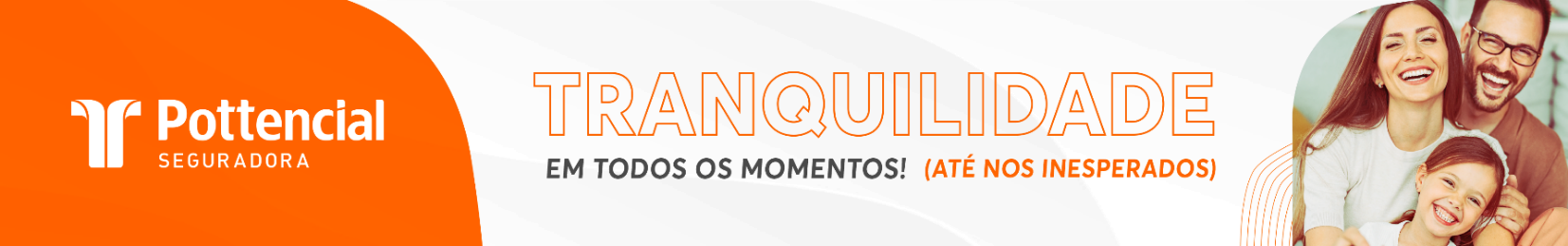 SECRETARIA DE ESTADO DAS CIDADES -CONCORRÊNCIA Nº CO 77/2022. TIPO: Menor Preço e regime de empreitada por Preço Unitário. DATA: 21 de novembro de 2022, às 15 horas. OBJETO: Contratação de empresa especializada para execução de serviço de pavimentação, urbanização e canalização do Canal Rui Barbosa, com elaboração de projeto executivo - Duque de Caxias - RJ. VALOR TOTAL ESTIMADO: R$ 28.112.683,64 (vinte e oito milhões, cento e doze mil, seiscentos e oitenta e três reais e sessenta e quatro centavos). O Edital e seus anexos encontram-se disponíveis nos endereços eletrônicos www.cidades.rj.gov.br e www.compras.rj.gov.br e www.sei.fazenda.rj.gov.br. ESTADO DE SANTA CATARINASECRETARIA DE ESTADO DA INFRAESTRUTURA E MOBILIDADE AVISO DE LICITAÇÃO REGIME DIFERENCIADO DE CONTRATAÇÃO ELETRÔNICA - EDITAL – RDC. N.º 0278/2022. Objeto Contratação de empresa para prestação de serviços especializados de engenharia para execução de serviços para restauração com aumento de capacidade da rodovia SC 283, trecho Seara - entr. SC 154 (Arabutã); com extensão de 26,00 Km. Tipo: menor preço. Regime de Execução: empreitada por preço unitário. Data de envio final das propostas: até às 14:15 horas do dia 11/11/2022. Abertura: 11/11/2022, a partir das 14:30 horas. Local para obtenção do Edital: www.portaldecompras.sc.gov.br, acesse “BUSCA DETALHADA EDITAIS” (busque na modalidade PREGÃO ELETRÔNICO, N.º 0278/22) e cadastre seu e-mail, ou no “site” sgpe.sea.sc.gov.br, acesse “CONSULTA DE PROCESSOS”.ESTADO DE TOCANTINS FILIAL HOSPITAL DE DOENÇAS TROPICAIS DA UFTO AVISO DE LICITAÇÃO RDC ELETRÔNICO Nº 1/2022 - UASG 155905 Nº PROCESSO: 23761002646202239.Objeto: Contratação de empresa especializada em construção civil, especialmente em construção de edifícios, para a prestação de serviços de construção de edificação nas dependências do Hospital Universitário de Doenças Tropicais/HDT-UFT. Total de Itens Licitados: 1. Edital: 18/10/2022 das 08h00 às 12h00 e das 14h00 às 17h59. Endereço: Rua Jose de Brito Soares 1015 - St Anhanguera, - Araguaína/TO ou https://www.gov.br/compras/edital/155905-99-00001- 2022. Entrega das Propostas: a partir de 18/10/2022 às 08h00 no site www.gov.br/compras/pt-br/. Abertura das Propostas: 10/11/2022 às 09h00 no site www.gov.br/compras/pt-br/. - PUBLICIDADE -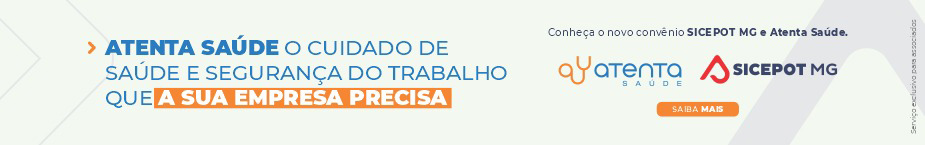 ÓRGÃO LICITANTE: COPASA-MGÓRGÃO LICITANTE: COPASA-MGEDITAL: Nº CPLI. 1120220186Endereço: Rua Carangola, 606, térreo, bairro Santo Antônio, Belo Horizonte/MG.Informações: Telefone: (31) 3250-1618/1619. Fax: (31) 3250-1670/1317. E-mail: Endereço: Rua Carangola, 606, térreo, bairro Santo Antônio, Belo Horizonte/MG.Informações: Telefone: (31) 3250-1618/1619. Fax: (31) 3250-1670/1317. E-mail: Endereço: Rua Carangola, 606, térreo, bairro Santo Antônio, Belo Horizonte/MG.Informações: Telefone: (31) 3250-1618/1619. Fax: (31) 3250-1670/1317. E-mail: OBJETO: execução, com fornecimento parcial de materiais, das obras e serviços de MUA (manutenção das unidades de água) na área de abrangência da Gerência Regional Montes Claros - GRMC e demais localidades que vierem a fazer parte da área de abrangência da GRMC – Gerência Regional de Montes claros, da COPASA MG. OBJETO: execução, com fornecimento parcial de materiais, das obras e serviços de MUA (manutenção das unidades de água) na área de abrangência da Gerência Regional Montes Claros - GRMC e demais localidades que vierem a fazer parte da área de abrangência da GRMC – Gerência Regional de Montes claros, da COPASA MG. DATAS: Entrega: 17/11/2022 às 08:30Abertura: 17/11/2022 às 08:30 VALORESVALORESVALORESValor Estimado da ObraCapital Social Igual ou SuperiorCapital Social Igual ou SuperiorR$ 2.429.986,08--CAPACIDADE TÉCNICA: a) Construção civil e/ou reforma em edificações.CAPACIDADE TÉCNICA: a) Construção civil e/ou reforma em edificações.CAPACIDADE TÉCNICA: a) Construção civil e/ou reforma em edificações.CAPACIDADE OPERACIONAL: a) Construção civil e/ou reforma em edificações; b) Pintura de superfície de madeira e/ou metálica e/ou de alvenaria e/ou de concreto, com quantidade igual ou superior a 4.900 (quatro mil e novecentos) m².CAPACIDADE OPERACIONAL: a) Construção civil e/ou reforma em edificações; b) Pintura de superfície de madeira e/ou metálica e/ou de alvenaria e/ou de concreto, com quantidade igual ou superior a 4.900 (quatro mil e novecentos) m².CAPACIDADE OPERACIONAL: a) Construção civil e/ou reforma em edificações; b) Pintura de superfície de madeira e/ou metálica e/ou de alvenaria e/ou de concreto, com quantidade igual ou superior a 4.900 (quatro mil e novecentos) m².ÍNDICES ECONÔMICOS: conforme edital.ÍNDICES ECONÔMICOS: conforme edital.ÍNDICES ECONÔMICOS: conforme edital.OBSERVAÇÕES: Mais informações e o caderno de licitação poderão ser obtidos, gratuitamente, através de download no endereço: www.copasa.com.br (link: licitações e contratos/licitações, pesquisar pelo número da licitação), a partir do dia 20/10/2022.2 As interessadas poderão designar engenheiro ou Arquiteto para efetuar visita técnica, para conhecimento das obras e serviços a serem executados. Para acompanhamento da visita técnica, fornecimento de informações e prestação de esclarecimentos porventura solicitados pelos interessados, estará disponível, o Sr. Jaber Ismai Hachem ou outro empregado da COPASA MG, do dia 20 de outubro de 2022 ao dia 16 de novembro de 2022. O agendamento da visita poderá ser feito pelo e-mail: grmc@copasa.com.br ou pelo telefone (38) 3229-5714. A visita será realizada na Avenida Engenheiro Rolando Trindade Bassi, nr.: 14, Bairro Jardim Alvorada, Cidade Montes Claros / MG.https://www2.copasa.com.br/PortalComprasPrd/#/pesquisaDetalhes/2648E00C00261EED948EAA11C9C5123E OBSERVAÇÕES: Mais informações e o caderno de licitação poderão ser obtidos, gratuitamente, através de download no endereço: www.copasa.com.br (link: licitações e contratos/licitações, pesquisar pelo número da licitação), a partir do dia 20/10/2022.2 As interessadas poderão designar engenheiro ou Arquiteto para efetuar visita técnica, para conhecimento das obras e serviços a serem executados. Para acompanhamento da visita técnica, fornecimento de informações e prestação de esclarecimentos porventura solicitados pelos interessados, estará disponível, o Sr. Jaber Ismai Hachem ou outro empregado da COPASA MG, do dia 20 de outubro de 2022 ao dia 16 de novembro de 2022. O agendamento da visita poderá ser feito pelo e-mail: grmc@copasa.com.br ou pelo telefone (38) 3229-5714. A visita será realizada na Avenida Engenheiro Rolando Trindade Bassi, nr.: 14, Bairro Jardim Alvorada, Cidade Montes Claros / MG.https://www2.copasa.com.br/PortalComprasPrd/#/pesquisaDetalhes/2648E00C00261EED948EAA11C9C5123E OBSERVAÇÕES: Mais informações e o caderno de licitação poderão ser obtidos, gratuitamente, através de download no endereço: www.copasa.com.br (link: licitações e contratos/licitações, pesquisar pelo número da licitação), a partir do dia 20/10/2022.2 As interessadas poderão designar engenheiro ou Arquiteto para efetuar visita técnica, para conhecimento das obras e serviços a serem executados. Para acompanhamento da visita técnica, fornecimento de informações e prestação de esclarecimentos porventura solicitados pelos interessados, estará disponível, o Sr. Jaber Ismai Hachem ou outro empregado da COPASA MG, do dia 20 de outubro de 2022 ao dia 16 de novembro de 2022. O agendamento da visita poderá ser feito pelo e-mail: grmc@copasa.com.br ou pelo telefone (38) 3229-5714. A visita será realizada na Avenida Engenheiro Rolando Trindade Bassi, nr.: 14, Bairro Jardim Alvorada, Cidade Montes Claros / MG.https://www2.copasa.com.br/PortalComprasPrd/#/pesquisaDetalhes/2648E00C00261EED948EAA11C9C5123E ÓRGÃO LICITANTE: COPASA-MGÓRGÃO LICITANTE: COPASA-MGEDITAL: Nº CPLI. 1120220188Endereço: Rua Carangola, 606, térreo, bairro Santo Antônio, Belo Horizonte/MG.Informações: Telefone: (31) 3250-1618/1619. Fax: (31) 3250-1670/1317. E-mail: Endereço: Rua Carangola, 606, térreo, bairro Santo Antônio, Belo Horizonte/MG.Informações: Telefone: (31) 3250-1618/1619. Fax: (31) 3250-1670/1317. E-mail: Endereço: Rua Carangola, 606, térreo, bairro Santo Antônio, Belo Horizonte/MG.Informações: Telefone: (31) 3250-1618/1619. Fax: (31) 3250-1670/1317. E-mail: OBJETO: execução, com fornecimento parcial de  materiais, das obras e serviços de crescimento vegetativo, manutenção em redes e ligações prediais, manutenção de unidades operacionais e administrativas e melhorias operacionais de água, na área de abrangência da Gerência Regional Januária – GRJA, da COPASA MG, e demais localidades que vierem a fazer parte de sua área de abrangência. OBJETO: execução, com fornecimento parcial de  materiais, das obras e serviços de crescimento vegetativo, manutenção em redes e ligações prediais, manutenção de unidades operacionais e administrativas e melhorias operacionais de água, na área de abrangência da Gerência Regional Januária – GRJA, da COPASA MG, e demais localidades que vierem a fazer parte de sua área de abrangência. DATAS: Entrega: 18/11/2022 às 08:30Abertura: 18/11/2022 às 08:30VALORESVALORESVALORESValor Estimado da ObraCapital Social Igual ou SuperiorCapital Social Igual ou SuperiorR$ 11.124.078,10--CAPACIDADE TÉCNICA: a) Tubulação com diâmetro nominal (DN) igual ou superior a 50 (cinquenta); b) Ligação predial de água; c) Correção de vazamento de água ou construção de rede de água.CAPACIDADE TÉCNICA: a) Tubulação com diâmetro nominal (DN) igual ou superior a 50 (cinquenta); b) Ligação predial de água; c) Correção de vazamento de água ou construção de rede de água.CAPACIDADE TÉCNICA: a) Tubulação com diâmetro nominal (DN) igual ou superior a 50 (cinquenta); b) Ligação predial de água; c) Correção de vazamento de água ou construção de rede de água.CAPACIDADE OPERACIONAL: a) Tubulação com diâmetro igual nominal (DN) ou superior a 50 (cinquenta) e com extensão igual ou superior a 15.700 (quinze mil e setecentos) m; b) Tubulação em PVC e/ou ferro fundido com diâmetro nominal (DN) igual ou superior a 100 (cem) e com extensão igual ou superior a 800 (oitocentos) m;c) Ligação predial de água com quantidade igual ou superior a 2.300 (duas mil e trezentas) un; d) Correção de vazamentos de água em rede e/ou ramal, em pista e/ou passeio, em qualquer diâmetro, com quantidade igual ou superior a 1.600 (um mil e seiscentas) un ou rede de água com diâmetro nominal (DN) igual ou superior a 50 (cinquenta) e com extensão igual ou superior a 3.200 (três mil e duzentos) m; e) Pavimento asfáltico (CBUQ e/ou PMF), com quantidade igual ou superior a 3.200 (três mil e duzentos) m²; f) Pavimentação de pista em poliédrico e/ou em paralelepípedo e/ou em pré-moldados de concreto, com quantidade igual ou superior a 3.300 (três mil e trezentos) m².CAPACIDADE OPERACIONAL: a) Tubulação com diâmetro igual nominal (DN) ou superior a 50 (cinquenta) e com extensão igual ou superior a 15.700 (quinze mil e setecentos) m; b) Tubulação em PVC e/ou ferro fundido com diâmetro nominal (DN) igual ou superior a 100 (cem) e com extensão igual ou superior a 800 (oitocentos) m;c) Ligação predial de água com quantidade igual ou superior a 2.300 (duas mil e trezentas) un; d) Correção de vazamentos de água em rede e/ou ramal, em pista e/ou passeio, em qualquer diâmetro, com quantidade igual ou superior a 1.600 (um mil e seiscentas) un ou rede de água com diâmetro nominal (DN) igual ou superior a 50 (cinquenta) e com extensão igual ou superior a 3.200 (três mil e duzentos) m; e) Pavimento asfáltico (CBUQ e/ou PMF), com quantidade igual ou superior a 3.200 (três mil e duzentos) m²; f) Pavimentação de pista em poliédrico e/ou em paralelepípedo e/ou em pré-moldados de concreto, com quantidade igual ou superior a 3.300 (três mil e trezentos) m².CAPACIDADE OPERACIONAL: a) Tubulação com diâmetro igual nominal (DN) ou superior a 50 (cinquenta) e com extensão igual ou superior a 15.700 (quinze mil e setecentos) m; b) Tubulação em PVC e/ou ferro fundido com diâmetro nominal (DN) igual ou superior a 100 (cem) e com extensão igual ou superior a 800 (oitocentos) m;c) Ligação predial de água com quantidade igual ou superior a 2.300 (duas mil e trezentas) un; d) Correção de vazamentos de água em rede e/ou ramal, em pista e/ou passeio, em qualquer diâmetro, com quantidade igual ou superior a 1.600 (um mil e seiscentas) un ou rede de água com diâmetro nominal (DN) igual ou superior a 50 (cinquenta) e com extensão igual ou superior a 3.200 (três mil e duzentos) m; e) Pavimento asfáltico (CBUQ e/ou PMF), com quantidade igual ou superior a 3.200 (três mil e duzentos) m²; f) Pavimentação de pista em poliédrico e/ou em paralelepípedo e/ou em pré-moldados de concreto, com quantidade igual ou superior a 3.300 (três mil e trezentos) m².ÍNDICES ECONÔMICOS: conforme edital.ÍNDICES ECONÔMICOS: conforme edital.ÍNDICES ECONÔMICOS: conforme edital.OBSERVAÇÕES: Mais informações e o caderno de licitação poderão ser obtidos, gratuitamente, através de download no endereço: www.copasa.com.br (link: licitações e contratos/licitações, pesquisar pelo número da licitação), a partir do dia 20/10/2022.As interessadas poderão designar engenheiro ou Arquiteto para efetuar visita técnica, para conhecimento das obras e serviços a serem executados. Para acompanhamento da visita técnica, fornecimento de informações e prestação de esclarecimentos porventura solicitados pelos interessados, estará disponível, o Sr. Edson da Mota Marinho Filho ou outro empregado da COPASA MG, do dia 20 de outubro de 2022 ao dia 17 de novembro de 2022. O agendamento da visita poderá ser feito pelo e-mail: grja@copasa.com.br ou pelo telefone 38 3621 6405. A visita será realizada na Avenida Cônego Ramiro Leite, 1050, Bairro Leivanópolis, Januaria / MG.https://www2.copasa.com.br/PortalComprasPrd/#/pesquisaDetalhes/2648E00C00261EED9490095763583F7D OBSERVAÇÕES: Mais informações e o caderno de licitação poderão ser obtidos, gratuitamente, através de download no endereço: www.copasa.com.br (link: licitações e contratos/licitações, pesquisar pelo número da licitação), a partir do dia 20/10/2022.As interessadas poderão designar engenheiro ou Arquiteto para efetuar visita técnica, para conhecimento das obras e serviços a serem executados. Para acompanhamento da visita técnica, fornecimento de informações e prestação de esclarecimentos porventura solicitados pelos interessados, estará disponível, o Sr. Edson da Mota Marinho Filho ou outro empregado da COPASA MG, do dia 20 de outubro de 2022 ao dia 17 de novembro de 2022. O agendamento da visita poderá ser feito pelo e-mail: grja@copasa.com.br ou pelo telefone 38 3621 6405. A visita será realizada na Avenida Cônego Ramiro Leite, 1050, Bairro Leivanópolis, Januaria / MG.https://www2.copasa.com.br/PortalComprasPrd/#/pesquisaDetalhes/2648E00C00261EED9490095763583F7D OBSERVAÇÕES: Mais informações e o caderno de licitação poderão ser obtidos, gratuitamente, através de download no endereço: www.copasa.com.br (link: licitações e contratos/licitações, pesquisar pelo número da licitação), a partir do dia 20/10/2022.As interessadas poderão designar engenheiro ou Arquiteto para efetuar visita técnica, para conhecimento das obras e serviços a serem executados. Para acompanhamento da visita técnica, fornecimento de informações e prestação de esclarecimentos porventura solicitados pelos interessados, estará disponível, o Sr. Edson da Mota Marinho Filho ou outro empregado da COPASA MG, do dia 20 de outubro de 2022 ao dia 17 de novembro de 2022. O agendamento da visita poderá ser feito pelo e-mail: grja@copasa.com.br ou pelo telefone 38 3621 6405. A visita será realizada na Avenida Cônego Ramiro Leite, 1050, Bairro Leivanópolis, Januaria / MG.https://www2.copasa.com.br/PortalComprasPrd/#/pesquisaDetalhes/2648E00C00261EED9490095763583F7D ÓRGÃO LICITANTE: COPASA-MGEDITAL: Nº CPLI. Nº 05.2022/3112 – PESEndereço: Rua Carangola, 606, térreo, bairro Santo Antônio, Belo Horizonte/MG.Informações: Telefone: (31) 3250-1618/1619. Fax: (31) 3250-1670/1317. E-mail: Endereço: Rua Carangola, 606, térreo, bairro Santo Antônio, Belo Horizonte/MG.Informações: Telefone: (31) 3250-1618/1619. Fax: (31) 3250-1670/1317. E-mail: OBJETO: Serviços comerciais de cortes e religações de água, substituições de hidrômetros, correção de vazamentos e verificação de fraudes em cavaletes e hidrômetros, com fornecimento parcial de materiais, na área de abrangência da Unidade de Negócio Oeste – UNOE, incluindo sedes municipais, localidades, vilas e favelas. DATAS: Entrega: 04 de novembro de 2022 às 09:00Abertura: 04 de novembro de 2022 às 09:00 OBSERVAÇÕES: Edital e demais informações disponíveis a partir do dia 21/10/22 no site: www.copasa.com.br (link: Licitações e Contratos/Licitação).OBSERVAÇÕES: Edital e demais informações disponíveis a partir do dia 21/10/22 no site: www.copasa.com.br (link: Licitações e Contratos/Licitação).ÓRGÃO LICITANTE: - TRIBUNAL DE JUSTIÇA DO ESTADO DE MINAS GERAISÓRGÃO LICITANTE: - TRIBUNAL DE JUSTIÇA DO ESTADO DE MINAS GERAISEDITAL: EDITAL Nº CONCORRÊNCIA EDITAL Nº 183/2022 - PUBLICADO - TJMG/SUP-ADM/DIRSEP/GECOMP/COALIEDITAL: EDITAL Nº CONCORRÊNCIA EDITAL Nº 183/2022 - PUBLICADO - TJMG/SUP-ADM/DIRSEP/GECOMP/COALIEDITAL: EDITAL Nº CONCORRÊNCIA EDITAL Nº 183/2022 - PUBLICADO - TJMG/SUP-ADM/DIRSEP/GECOMP/COALIEndereço: Rua Gonçalves Dias, 1260 – Funcionários – Belo Horizonte/MG.Informações: Telefone: (31) 3249-8033 e 3249-8034. E-mail licit@tjmg.jus.br. Endereço: Rua Gonçalves Dias, 1260 – Funcionários – Belo Horizonte/MG.Informações: Telefone: (31) 3249-8033 e 3249-8034. E-mail licit@tjmg.jus.br. Endereço: Rua Gonçalves Dias, 1260 – Funcionários – Belo Horizonte/MG.Informações: Telefone: (31) 3249-8033 e 3249-8034. E-mail licit@tjmg.jus.br. Endereço: Rua Gonçalves Dias, 1260 – Funcionários – Belo Horizonte/MG.Informações: Telefone: (31) 3249-8033 e 3249-8034. E-mail licit@tjmg.jus.br. Endereço: Rua Gonçalves Dias, 1260 – Funcionários – Belo Horizonte/MG.Informações: Telefone: (31) 3249-8033 e 3249-8034. E-mail licit@tjmg.jus.br. OBJETO: Construção da edificação que abrigará o Data Center no Bairro Camargos. OBJETO: Construção da edificação que abrigará o Data Center no Bairro Camargos. DATAS:Data para Entrega dos Envelopes : 22/11/22 às 17:00.Data Abertura dos envelopes : 23/11/22 às 09:00.DATAS:Data para Entrega dos Envelopes : 22/11/22 às 17:00.Data Abertura dos envelopes : 23/11/22 às 09:00.DATAS:Data para Entrega dos Envelopes : 22/11/22 às 17:00.Data Abertura dos envelopes : 23/11/22 às 09:00.VALORESVALORESVALORESVALORESVALORESValor Estimado da ObraCapital SocialCapital SocialGarantia de PropostaValor do EditalR$ 45.588.471,37R$ -R$ -R$ -R$ -CAPACIDADE TÉCNICA:Atestado de Capacidade Técnico-Profissional comprovando aptidão para desempenho de atividade pertinente e compatível em características com o objeto da licitação, em nome de profissional(is) de nível superior ou outros devidamente reconhecidos pela entidade competente, que tenha(m)vínculo profissional formal com a licitante ou apresentar declaração de contratação futura, devidamente comprovado por documentação pertinente, na data prevista para a entrega da proposta e que constem na Certidão de Registro do CREA ou CAU como responsável técnico do licitante. Tal(is) atestado(s), devidamente registrado(s) no CREA ou CAU, deverá(ão) ter sido emitido(s) por pessoa jurídica de direito público ou privado, e estar acompanhado(s) da(s) respectiva(s) Certidão(ões) de Acervo Técnico – CAT, que comprove(m) a execução das seguintes parcelas de maior relevância técnica e valor significativo: Instalação elétrica de baixa tensão de Data Center “Rated-3”, conforme ANSI/TIA 942 ou “Tier III”, conforme pelo Uptime Institute; Climatização (ar condicionado) de Data Center Rated-3”, conforme ANSI/TIA 942 ou “Tier III”, conforme pelo Uptime Institute; Estrutura em concreto armado moldado “in loco” em edificaçõesCAPACIDADE TÉCNICA:Atestado de Capacidade Técnico-Profissional comprovando aptidão para desempenho de atividade pertinente e compatível em características com o objeto da licitação, em nome de profissional(is) de nível superior ou outros devidamente reconhecidos pela entidade competente, que tenha(m)vínculo profissional formal com a licitante ou apresentar declaração de contratação futura, devidamente comprovado por documentação pertinente, na data prevista para a entrega da proposta e que constem na Certidão de Registro do CREA ou CAU como responsável técnico do licitante. Tal(is) atestado(s), devidamente registrado(s) no CREA ou CAU, deverá(ão) ter sido emitido(s) por pessoa jurídica de direito público ou privado, e estar acompanhado(s) da(s) respectiva(s) Certidão(ões) de Acervo Técnico – CAT, que comprove(m) a execução das seguintes parcelas de maior relevância técnica e valor significativo: Instalação elétrica de baixa tensão de Data Center “Rated-3”, conforme ANSI/TIA 942 ou “Tier III”, conforme pelo Uptime Institute; Climatização (ar condicionado) de Data Center Rated-3”, conforme ANSI/TIA 942 ou “Tier III”, conforme pelo Uptime Institute; Estrutura em concreto armado moldado “in loco” em edificaçõesCAPACIDADE TÉCNICA:Atestado de Capacidade Técnico-Profissional comprovando aptidão para desempenho de atividade pertinente e compatível em características com o objeto da licitação, em nome de profissional(is) de nível superior ou outros devidamente reconhecidos pela entidade competente, que tenha(m)vínculo profissional formal com a licitante ou apresentar declaração de contratação futura, devidamente comprovado por documentação pertinente, na data prevista para a entrega da proposta e que constem na Certidão de Registro do CREA ou CAU como responsável técnico do licitante. Tal(is) atestado(s), devidamente registrado(s) no CREA ou CAU, deverá(ão) ter sido emitido(s) por pessoa jurídica de direito público ou privado, e estar acompanhado(s) da(s) respectiva(s) Certidão(ões) de Acervo Técnico – CAT, que comprove(m) a execução das seguintes parcelas de maior relevância técnica e valor significativo: Instalação elétrica de baixa tensão de Data Center “Rated-3”, conforme ANSI/TIA 942 ou “Tier III”, conforme pelo Uptime Institute; Climatização (ar condicionado) de Data Center Rated-3”, conforme ANSI/TIA 942 ou “Tier III”, conforme pelo Uptime Institute; Estrutura em concreto armado moldado “in loco” em edificaçõesCAPACIDADE TÉCNICA:Atestado de Capacidade Técnico-Profissional comprovando aptidão para desempenho de atividade pertinente e compatível em características com o objeto da licitação, em nome de profissional(is) de nível superior ou outros devidamente reconhecidos pela entidade competente, que tenha(m)vínculo profissional formal com a licitante ou apresentar declaração de contratação futura, devidamente comprovado por documentação pertinente, na data prevista para a entrega da proposta e que constem na Certidão de Registro do CREA ou CAU como responsável técnico do licitante. Tal(is) atestado(s), devidamente registrado(s) no CREA ou CAU, deverá(ão) ter sido emitido(s) por pessoa jurídica de direito público ou privado, e estar acompanhado(s) da(s) respectiva(s) Certidão(ões) de Acervo Técnico – CAT, que comprove(m) a execução das seguintes parcelas de maior relevância técnica e valor significativo: Instalação elétrica de baixa tensão de Data Center “Rated-3”, conforme ANSI/TIA 942 ou “Tier III”, conforme pelo Uptime Institute; Climatização (ar condicionado) de Data Center Rated-3”, conforme ANSI/TIA 942 ou “Tier III”, conforme pelo Uptime Institute; Estrutura em concreto armado moldado “in loco” em edificaçõesCAPACIDADE TÉCNICA:Atestado de Capacidade Técnico-Profissional comprovando aptidão para desempenho de atividade pertinente e compatível em características com o objeto da licitação, em nome de profissional(is) de nível superior ou outros devidamente reconhecidos pela entidade competente, que tenha(m)vínculo profissional formal com a licitante ou apresentar declaração de contratação futura, devidamente comprovado por documentação pertinente, na data prevista para a entrega da proposta e que constem na Certidão de Registro do CREA ou CAU como responsável técnico do licitante. Tal(is) atestado(s), devidamente registrado(s) no CREA ou CAU, deverá(ão) ter sido emitido(s) por pessoa jurídica de direito público ou privado, e estar acompanhado(s) da(s) respectiva(s) Certidão(ões) de Acervo Técnico – CAT, que comprove(m) a execução das seguintes parcelas de maior relevância técnica e valor significativo: Instalação elétrica de baixa tensão de Data Center “Rated-3”, conforme ANSI/TIA 942 ou “Tier III”, conforme pelo Uptime Institute; Climatização (ar condicionado) de Data Center Rated-3”, conforme ANSI/TIA 942 ou “Tier III”, conforme pelo Uptime Institute; Estrutura em concreto armado moldado “in loco” em edificaçõesCAPACIDADE OPERACIONAL: Atestado de Capacidade Técnico-Operacional emitido(s) por pessoa jurídica de direito público ou privado, comprovando aptidão para desempenho de atividade pertinente e compatível em características tecnológica e operacionais, quantidades e prazos com o objeto da licitação, em nome do profissional, mas que conste a licitante como executora do serviço. O(s) atestado(s) deverão estar acompanhado(s) da(s) respectiva(s) Certidão(ões) de Acervo Técnico – CAT (CAT/CAT-A) emitida(s) pelo CREA ou CAU, em nome dos profissionais vinculados aos referidos atestados, como forma de conferir autenticidade e veracidade à comprovação da execução das seguintes parcelas de maior relevância técnica e valor significativo: Instalação elétrica de baixa tensão de Data Center “Rated-3”, conforme ANSI/TIA 942 ou “Tier III”, conforme pelo Uptime Institute, com carga instalada ou demandada mínima de 130 kVA ou 119 kW; Climatização (ar condicionado) de Data Center Rated-3”, conforme ANSI/TIA 942 ou “Tier III”, conforme pelo Uptime Institute, com carga térmica instalada ou demandada mínima de 50 TR; Estrutura em concreto armado moldado “in loco”, em edificações, com volume mínimo de 530,00 m³.CAPACIDADE OPERACIONAL: Atestado de Capacidade Técnico-Operacional emitido(s) por pessoa jurídica de direito público ou privado, comprovando aptidão para desempenho de atividade pertinente e compatível em características tecnológica e operacionais, quantidades e prazos com o objeto da licitação, em nome do profissional, mas que conste a licitante como executora do serviço. O(s) atestado(s) deverão estar acompanhado(s) da(s) respectiva(s) Certidão(ões) de Acervo Técnico – CAT (CAT/CAT-A) emitida(s) pelo CREA ou CAU, em nome dos profissionais vinculados aos referidos atestados, como forma de conferir autenticidade e veracidade à comprovação da execução das seguintes parcelas de maior relevância técnica e valor significativo: Instalação elétrica de baixa tensão de Data Center “Rated-3”, conforme ANSI/TIA 942 ou “Tier III”, conforme pelo Uptime Institute, com carga instalada ou demandada mínima de 130 kVA ou 119 kW; Climatização (ar condicionado) de Data Center Rated-3”, conforme ANSI/TIA 942 ou “Tier III”, conforme pelo Uptime Institute, com carga térmica instalada ou demandada mínima de 50 TR; Estrutura em concreto armado moldado “in loco”, em edificações, com volume mínimo de 530,00 m³.CAPACIDADE OPERACIONAL: Atestado de Capacidade Técnico-Operacional emitido(s) por pessoa jurídica de direito público ou privado, comprovando aptidão para desempenho de atividade pertinente e compatível em características tecnológica e operacionais, quantidades e prazos com o objeto da licitação, em nome do profissional, mas que conste a licitante como executora do serviço. O(s) atestado(s) deverão estar acompanhado(s) da(s) respectiva(s) Certidão(ões) de Acervo Técnico – CAT (CAT/CAT-A) emitida(s) pelo CREA ou CAU, em nome dos profissionais vinculados aos referidos atestados, como forma de conferir autenticidade e veracidade à comprovação da execução das seguintes parcelas de maior relevância técnica e valor significativo: Instalação elétrica de baixa tensão de Data Center “Rated-3”, conforme ANSI/TIA 942 ou “Tier III”, conforme pelo Uptime Institute, com carga instalada ou demandada mínima de 130 kVA ou 119 kW; Climatização (ar condicionado) de Data Center Rated-3”, conforme ANSI/TIA 942 ou “Tier III”, conforme pelo Uptime Institute, com carga térmica instalada ou demandada mínima de 50 TR; Estrutura em concreto armado moldado “in loco”, em edificações, com volume mínimo de 530,00 m³.CAPACIDADE OPERACIONAL: Atestado de Capacidade Técnico-Operacional emitido(s) por pessoa jurídica de direito público ou privado, comprovando aptidão para desempenho de atividade pertinente e compatível em características tecnológica e operacionais, quantidades e prazos com o objeto da licitação, em nome do profissional, mas que conste a licitante como executora do serviço. O(s) atestado(s) deverão estar acompanhado(s) da(s) respectiva(s) Certidão(ões) de Acervo Técnico – CAT (CAT/CAT-A) emitida(s) pelo CREA ou CAU, em nome dos profissionais vinculados aos referidos atestados, como forma de conferir autenticidade e veracidade à comprovação da execução das seguintes parcelas de maior relevância técnica e valor significativo: Instalação elétrica de baixa tensão de Data Center “Rated-3”, conforme ANSI/TIA 942 ou “Tier III”, conforme pelo Uptime Institute, com carga instalada ou demandada mínima de 130 kVA ou 119 kW; Climatização (ar condicionado) de Data Center Rated-3”, conforme ANSI/TIA 942 ou “Tier III”, conforme pelo Uptime Institute, com carga térmica instalada ou demandada mínima de 50 TR; Estrutura em concreto armado moldado “in loco”, em edificações, com volume mínimo de 530,00 m³.CAPACIDADE OPERACIONAL: Atestado de Capacidade Técnico-Operacional emitido(s) por pessoa jurídica de direito público ou privado, comprovando aptidão para desempenho de atividade pertinente e compatível em características tecnológica e operacionais, quantidades e prazos com o objeto da licitação, em nome do profissional, mas que conste a licitante como executora do serviço. O(s) atestado(s) deverão estar acompanhado(s) da(s) respectiva(s) Certidão(ões) de Acervo Técnico – CAT (CAT/CAT-A) emitida(s) pelo CREA ou CAU, em nome dos profissionais vinculados aos referidos atestados, como forma de conferir autenticidade e veracidade à comprovação da execução das seguintes parcelas de maior relevância técnica e valor significativo: Instalação elétrica de baixa tensão de Data Center “Rated-3”, conforme ANSI/TIA 942 ou “Tier III”, conforme pelo Uptime Institute, com carga instalada ou demandada mínima de 130 kVA ou 119 kW; Climatização (ar condicionado) de Data Center Rated-3”, conforme ANSI/TIA 942 ou “Tier III”, conforme pelo Uptime Institute, com carga térmica instalada ou demandada mínima de 50 TR; Estrutura em concreto armado moldado “in loco”, em edificações, com volume mínimo de 530,00 m³. ÍNDICES ECONÔMICOS: conforme edital.  ÍNDICES ECONÔMICOS: conforme edital.  ÍNDICES ECONÔMICOS: conforme edital.  ÍNDICES ECONÔMICOS: conforme edital.  ÍNDICES ECONÔMICOS: conforme edital. OBS.: http://www8.tjmg.gov.br/licitacoes/consulta/consultaLicitacao.jsf?anoLicitacao=2022&numeroLicitacao=183 OBS.: http://www8.tjmg.gov.br/licitacoes/consulta/consultaLicitacao.jsf?anoLicitacao=2022&numeroLicitacao=183 OBS.: http://www8.tjmg.gov.br/licitacoes/consulta/consultaLicitacao.jsf?anoLicitacao=2022&numeroLicitacao=183 OBS.: http://www8.tjmg.gov.br/licitacoes/consulta/consultaLicitacao.jsf?anoLicitacao=2022&numeroLicitacao=183 OBS.: http://www8.tjmg.gov.br/licitacoes/consulta/consultaLicitacao.jsf?anoLicitacao=2022&numeroLicitacao=183 ÓRGÃO LICITANTE: - TRIBUNAL DE JUSTIÇA DO ESTADO DE MINAS GERAISÓRGÃO LICITANTE: - TRIBUNAL DE JUSTIÇA DO ESTADO DE MINAS GERAISEDITAL: EDITAL Nº CONCORRÊNCIA 164/2022 EDITAL: EDITAL Nº CONCORRÊNCIA 164/2022 EDITAL: EDITAL Nº CONCORRÊNCIA 164/2022 Endereço: Rua Gonçalves Dias, 1260 – Funcionários – Belo Horizonte/MG.Informações: Telefone: (31) 3249-8033 e 3249-8034. E-mail licit@tjmg.jus.br. Endereço: Rua Gonçalves Dias, 1260 – Funcionários – Belo Horizonte/MG.Informações: Telefone: (31) 3249-8033 e 3249-8034. E-mail licit@tjmg.jus.br. Endereço: Rua Gonçalves Dias, 1260 – Funcionários – Belo Horizonte/MG.Informações: Telefone: (31) 3249-8033 e 3249-8034. E-mail licit@tjmg.jus.br. Endereço: Rua Gonçalves Dias, 1260 – Funcionários – Belo Horizonte/MG.Informações: Telefone: (31) 3249-8033 e 3249-8034. E-mail licit@tjmg.jus.br. Endereço: Rua Gonçalves Dias, 1260 – Funcionários – Belo Horizonte/MG.Informações: Telefone: (31) 3249-8033 e 3249-8034. E-mail licit@tjmg.jus.br. OBJETO: Obra de instalação do sistema de ar condicionado do CIA-BH.OBJETO: Obra de instalação do sistema de ar condicionado do CIA-BH.DATAS:Data para Entrega dos Envelopes : 21/11/22 às 17:00.Data Abertura dos envelopes : 22/11/22 às 14:00.DATAS:Data para Entrega dos Envelopes : 21/11/22 às 17:00.Data Abertura dos envelopes : 22/11/22 às 14:00.DATAS:Data para Entrega dos Envelopes : 21/11/22 às 17:00.Data Abertura dos envelopes : 22/11/22 às 14:00.VALORESVALORESVALORESVALORESVALORESValor Estimado da ObraCapital SocialCapital SocialGarantia de PropostaValor do EditalR$ 5.200.046,16R$ -R$ -R$ -R$ -CAPACIDADE TÉCNICA:Atestado(s) de Capacidade Técnico-Profissional comprovando aptidão para desempenho de atividade pertinente e compatível em características com o objeto da licitação, em nome de profissional(is) de nível superior ou outros devidamente reconhecidos pela entidade competente, que seja apresentada a declaração de contratação futura do profissional(is) ou que tenha( m) vínculo profissional formal com a licitante, devidamente comprovado por documentação pertinente, na data prevista para a entrega da proposta e que conste(m) na Certidão de Registro do CREA ou CAU como responsável(is) técnico(s) da licitante. Tal(is) atestado(s), devidamente registrado(s) no CREA ou CAU, deverá(ão) ter sido emitido(s) por pessoa jurídica de direito público ou privado, e estar acompanhado(s) da(s) respectiva(s) Certidão(ões) de Acervo Técnico – CAT, que comprove(m) a execução das seguintes parcelas de maior relevância técnica e valor significativo: Instalações de Sistema Central de Condicionamento de Ar em VRF e/ou VRV para edificações, sendo: VRF - "Variable Refrigerant Flow” (Fluxo de Refrigerante Variável); VRV - "Variable Refrigerant Volume" (Volume de Refrigerante Variável).CAPACIDADE TÉCNICA:Atestado(s) de Capacidade Técnico-Profissional comprovando aptidão para desempenho de atividade pertinente e compatível em características com o objeto da licitação, em nome de profissional(is) de nível superior ou outros devidamente reconhecidos pela entidade competente, que seja apresentada a declaração de contratação futura do profissional(is) ou que tenha( m) vínculo profissional formal com a licitante, devidamente comprovado por documentação pertinente, na data prevista para a entrega da proposta e que conste(m) na Certidão de Registro do CREA ou CAU como responsável(is) técnico(s) da licitante. Tal(is) atestado(s), devidamente registrado(s) no CREA ou CAU, deverá(ão) ter sido emitido(s) por pessoa jurídica de direito público ou privado, e estar acompanhado(s) da(s) respectiva(s) Certidão(ões) de Acervo Técnico – CAT, que comprove(m) a execução das seguintes parcelas de maior relevância técnica e valor significativo: Instalações de Sistema Central de Condicionamento de Ar em VRF e/ou VRV para edificações, sendo: VRF - "Variable Refrigerant Flow” (Fluxo de Refrigerante Variável); VRV - "Variable Refrigerant Volume" (Volume de Refrigerante Variável).CAPACIDADE TÉCNICA:Atestado(s) de Capacidade Técnico-Profissional comprovando aptidão para desempenho de atividade pertinente e compatível em características com o objeto da licitação, em nome de profissional(is) de nível superior ou outros devidamente reconhecidos pela entidade competente, que seja apresentada a declaração de contratação futura do profissional(is) ou que tenha( m) vínculo profissional formal com a licitante, devidamente comprovado por documentação pertinente, na data prevista para a entrega da proposta e que conste(m) na Certidão de Registro do CREA ou CAU como responsável(is) técnico(s) da licitante. Tal(is) atestado(s), devidamente registrado(s) no CREA ou CAU, deverá(ão) ter sido emitido(s) por pessoa jurídica de direito público ou privado, e estar acompanhado(s) da(s) respectiva(s) Certidão(ões) de Acervo Técnico – CAT, que comprove(m) a execução das seguintes parcelas de maior relevância técnica e valor significativo: Instalações de Sistema Central de Condicionamento de Ar em VRF e/ou VRV para edificações, sendo: VRF - "Variable Refrigerant Flow” (Fluxo de Refrigerante Variável); VRV - "Variable Refrigerant Volume" (Volume de Refrigerante Variável).CAPACIDADE TÉCNICA:Atestado(s) de Capacidade Técnico-Profissional comprovando aptidão para desempenho de atividade pertinente e compatível em características com o objeto da licitação, em nome de profissional(is) de nível superior ou outros devidamente reconhecidos pela entidade competente, que seja apresentada a declaração de contratação futura do profissional(is) ou que tenha( m) vínculo profissional formal com a licitante, devidamente comprovado por documentação pertinente, na data prevista para a entrega da proposta e que conste(m) na Certidão de Registro do CREA ou CAU como responsável(is) técnico(s) da licitante. Tal(is) atestado(s), devidamente registrado(s) no CREA ou CAU, deverá(ão) ter sido emitido(s) por pessoa jurídica de direito público ou privado, e estar acompanhado(s) da(s) respectiva(s) Certidão(ões) de Acervo Técnico – CAT, que comprove(m) a execução das seguintes parcelas de maior relevância técnica e valor significativo: Instalações de Sistema Central de Condicionamento de Ar em VRF e/ou VRV para edificações, sendo: VRF - "Variable Refrigerant Flow” (Fluxo de Refrigerante Variável); VRV - "Variable Refrigerant Volume" (Volume de Refrigerante Variável).CAPACIDADE TÉCNICA:Atestado(s) de Capacidade Técnico-Profissional comprovando aptidão para desempenho de atividade pertinente e compatível em características com o objeto da licitação, em nome de profissional(is) de nível superior ou outros devidamente reconhecidos pela entidade competente, que seja apresentada a declaração de contratação futura do profissional(is) ou que tenha( m) vínculo profissional formal com a licitante, devidamente comprovado por documentação pertinente, na data prevista para a entrega da proposta e que conste(m) na Certidão de Registro do CREA ou CAU como responsável(is) técnico(s) da licitante. Tal(is) atestado(s), devidamente registrado(s) no CREA ou CAU, deverá(ão) ter sido emitido(s) por pessoa jurídica de direito público ou privado, e estar acompanhado(s) da(s) respectiva(s) Certidão(ões) de Acervo Técnico – CAT, que comprove(m) a execução das seguintes parcelas de maior relevância técnica e valor significativo: Instalações de Sistema Central de Condicionamento de Ar em VRF e/ou VRV para edificações, sendo: VRF - "Variable Refrigerant Flow” (Fluxo de Refrigerante Variável); VRV - "Variable Refrigerant Volume" (Volume de Refrigerante Variável).CAPACIDADE OPERACIONAL: Atestado(s) de Capacidade Técnico-Operacional emitido(s) por pessoa jurídica de direito público ou privado, comprovando aptidão para desempenho de atividade pertinente e compatível em características tecnológica e operacionais, quantidades e prazos com o objeto da licitação, em nome do profissional, mas que conste a licitante como executora do serviço. O(s) atestado(s) deverá(ão) estar acompanhado(s) da(s) respectiva(s) Certidão(ões) de Acervo Técnico – CAT (CAT/CAT-A) emitida(s) pelo CREA ou CAU, em nome dos profissionais vinculados aos referidos atestados, como forma de conferir autenticidade e veracidade à comprovação da execução das seguintes parcelas de maior relevância técnica e valor significativo: Instalações de Sistema Central de Condicionamento de Ar VRF e/ou VRV para edificações, com carga térmica mínima de 80 TR's.CAPACIDADE OPERACIONAL: Atestado(s) de Capacidade Técnico-Operacional emitido(s) por pessoa jurídica de direito público ou privado, comprovando aptidão para desempenho de atividade pertinente e compatível em características tecnológica e operacionais, quantidades e prazos com o objeto da licitação, em nome do profissional, mas que conste a licitante como executora do serviço. O(s) atestado(s) deverá(ão) estar acompanhado(s) da(s) respectiva(s) Certidão(ões) de Acervo Técnico – CAT (CAT/CAT-A) emitida(s) pelo CREA ou CAU, em nome dos profissionais vinculados aos referidos atestados, como forma de conferir autenticidade e veracidade à comprovação da execução das seguintes parcelas de maior relevância técnica e valor significativo: Instalações de Sistema Central de Condicionamento de Ar VRF e/ou VRV para edificações, com carga térmica mínima de 80 TR's.CAPACIDADE OPERACIONAL: Atestado(s) de Capacidade Técnico-Operacional emitido(s) por pessoa jurídica de direito público ou privado, comprovando aptidão para desempenho de atividade pertinente e compatível em características tecnológica e operacionais, quantidades e prazos com o objeto da licitação, em nome do profissional, mas que conste a licitante como executora do serviço. O(s) atestado(s) deverá(ão) estar acompanhado(s) da(s) respectiva(s) Certidão(ões) de Acervo Técnico – CAT (CAT/CAT-A) emitida(s) pelo CREA ou CAU, em nome dos profissionais vinculados aos referidos atestados, como forma de conferir autenticidade e veracidade à comprovação da execução das seguintes parcelas de maior relevância técnica e valor significativo: Instalações de Sistema Central de Condicionamento de Ar VRF e/ou VRV para edificações, com carga térmica mínima de 80 TR's.CAPACIDADE OPERACIONAL: Atestado(s) de Capacidade Técnico-Operacional emitido(s) por pessoa jurídica de direito público ou privado, comprovando aptidão para desempenho de atividade pertinente e compatível em características tecnológica e operacionais, quantidades e prazos com o objeto da licitação, em nome do profissional, mas que conste a licitante como executora do serviço. O(s) atestado(s) deverá(ão) estar acompanhado(s) da(s) respectiva(s) Certidão(ões) de Acervo Técnico – CAT (CAT/CAT-A) emitida(s) pelo CREA ou CAU, em nome dos profissionais vinculados aos referidos atestados, como forma de conferir autenticidade e veracidade à comprovação da execução das seguintes parcelas de maior relevância técnica e valor significativo: Instalações de Sistema Central de Condicionamento de Ar VRF e/ou VRV para edificações, com carga térmica mínima de 80 TR's.CAPACIDADE OPERACIONAL: Atestado(s) de Capacidade Técnico-Operacional emitido(s) por pessoa jurídica de direito público ou privado, comprovando aptidão para desempenho de atividade pertinente e compatível em características tecnológica e operacionais, quantidades e prazos com o objeto da licitação, em nome do profissional, mas que conste a licitante como executora do serviço. O(s) atestado(s) deverá(ão) estar acompanhado(s) da(s) respectiva(s) Certidão(ões) de Acervo Técnico – CAT (CAT/CAT-A) emitida(s) pelo CREA ou CAU, em nome dos profissionais vinculados aos referidos atestados, como forma de conferir autenticidade e veracidade à comprovação da execução das seguintes parcelas de maior relevância técnica e valor significativo: Instalações de Sistema Central de Condicionamento de Ar VRF e/ou VRV para edificações, com carga térmica mínima de 80 TR's. ÍNDICES ECONÔMICOS: conforme edital. ÍNDICES ECONÔMICOS: conforme edital. ÍNDICES ECONÔMICOS: conforme edital. ÍNDICES ECONÔMICOS: conforme edital. ÍNDICES ECONÔMICOS: conforme edital.OBS.: http://www8.tjmg.gov.br/licitacoes/consulta/consultaLicitacao.jsf?anoLicitacao=2022&numeroLicitacao=180 OBS.: http://www8.tjmg.gov.br/licitacoes/consulta/consultaLicitacao.jsf?anoLicitacao=2022&numeroLicitacao=180 OBS.: http://www8.tjmg.gov.br/licitacoes/consulta/consultaLicitacao.jsf?anoLicitacao=2022&numeroLicitacao=180 OBS.: http://www8.tjmg.gov.br/licitacoes/consulta/consultaLicitacao.jsf?anoLicitacao=2022&numeroLicitacao=180 OBS.: http://www8.tjmg.gov.br/licitacoes/consulta/consultaLicitacao.jsf?anoLicitacao=2022&numeroLicitacao=180  ÓRGÃO LICITANTE: SMOBI ÓRGÃO LICITANTE: SMOBIEDITAL: LICITAÇÃO SMOBI 062/2022 – RDC CIRCULAR Nº 03 – ALTERAÇÃO DO EDITAL E DA DATA DE ABERTURA PROCESSO Nº 01-045.025/22-10EDITAL: LICITAÇÃO SMOBI 062/2022 – RDC CIRCULAR Nº 03 – ALTERAÇÃO DO EDITAL E DA DATA DE ABERTURA PROCESSO Nº 01-045.025/22-10EDITAL: LICITAÇÃO SMOBI 062/2022 – RDC CIRCULAR Nº 03 – ALTERAÇÃO DO EDITAL E DA DATA DE ABERTURA PROCESSO Nº 01-045.025/22-10EDITAL: LICITAÇÃO SMOBI 062/2022 – RDC CIRCULAR Nº 03 – ALTERAÇÃO DO EDITAL E DA DATA DE ABERTURA PROCESSO Nº 01-045.025/22-10Endereço: Rua dos Guajajaras, 1107 – 14° andar - Centro, Belo Horizonte - MG, 30180-105Informações: Telefone: (31) 3277-8102 - (31) 3277-5020 - Sites: www.licitacoes.caixa.gov.br e www.pbh.gov.br - E-mail cpl.sudecap@pbh.gov.br Endereço: Rua dos Guajajaras, 1107 – 14° andar - Centro, Belo Horizonte - MG, 30180-105Informações: Telefone: (31) 3277-8102 - (31) 3277-5020 - Sites: www.licitacoes.caixa.gov.br e www.pbh.gov.br - E-mail cpl.sudecap@pbh.gov.br Endereço: Rua dos Guajajaras, 1107 – 14° andar - Centro, Belo Horizonte - MG, 30180-105Informações: Telefone: (31) 3277-8102 - (31) 3277-5020 - Sites: www.licitacoes.caixa.gov.br e www.pbh.gov.br - E-mail cpl.sudecap@pbh.gov.br Endereço: Rua dos Guajajaras, 1107 – 14° andar - Centro, Belo Horizonte - MG, 30180-105Informações: Telefone: (31) 3277-8102 - (31) 3277-5020 - Sites: www.licitacoes.caixa.gov.br e www.pbh.gov.br - E-mail cpl.sudecap@pbh.gov.br Endereço: Rua dos Guajajaras, 1107 – 14° andar - Centro, Belo Horizonte - MG, 30180-105Informações: Telefone: (31) 3277-8102 - (31) 3277-5020 - Sites: www.licitacoes.caixa.gov.br e www.pbh.gov.br - E-mail cpl.sudecap@pbh.gov.br Endereço: Rua dos Guajajaras, 1107 – 14° andar - Centro, Belo Horizonte - MG, 30180-105Informações: Telefone: (31) 3277-8102 - (31) 3277-5020 - Sites: www.licitacoes.caixa.gov.br e www.pbh.gov.br - E-mail cpl.sudecap@pbh.gov.br Objeto: Implantação do Interceptor de Esgoto e Tratamento de Fundo de Vale entre as Estacas 27 a 32 – Eixo 2 - Córrego Túnel Camarões. A Comissão Permanente de Licitações da Secretaria Municipal de Obras e Infraestrutura – SMOBI, nomeada pela Portaria Conjunta SMOBI/SUDECAP nº 013/2022, no uso de suas atribuições, comunica aos interessados na licitação em referência que, em virtude de questionamento de licitante, foi identificada pela área demandante a necessidade de alteração do edital da licitação e alguns de seus anexos. 3. PREÇO DE REFERÊNCIA DOS SERVIÇOS E/OU OBRAS O valor teto das obras e serviços licitados, limitador das propostas das licitantes é de R$6.021.174,87 (seis milhões, vinte e um mil, cento e setenta e quatro reais e oitenta e sete centavos). Objeto: Implantação do Interceptor de Esgoto e Tratamento de Fundo de Vale entre as Estacas 27 a 32 – Eixo 2 - Córrego Túnel Camarões. A Comissão Permanente de Licitações da Secretaria Municipal de Obras e Infraestrutura – SMOBI, nomeada pela Portaria Conjunta SMOBI/SUDECAP nº 013/2022, no uso de suas atribuições, comunica aos interessados na licitação em referência que, em virtude de questionamento de licitante, foi identificada pela área demandante a necessidade de alteração do edital da licitação e alguns de seus anexos. 3. PREÇO DE REFERÊNCIA DOS SERVIÇOS E/OU OBRAS O valor teto das obras e serviços licitados, limitador das propostas das licitantes é de R$6.021.174,87 (seis milhões, vinte e um mil, cento e setenta e quatro reais e oitenta e sete centavos). Objeto: Implantação do Interceptor de Esgoto e Tratamento de Fundo de Vale entre as Estacas 27 a 32 – Eixo 2 - Córrego Túnel Camarões. A Comissão Permanente de Licitações da Secretaria Municipal de Obras e Infraestrutura – SMOBI, nomeada pela Portaria Conjunta SMOBI/SUDECAP nº 013/2022, no uso de suas atribuições, comunica aos interessados na licitação em referência que, em virtude de questionamento de licitante, foi identificada pela área demandante a necessidade de alteração do edital da licitação e alguns de seus anexos. 3. PREÇO DE REFERÊNCIA DOS SERVIÇOS E/OU OBRAS O valor teto das obras e serviços licitados, limitador das propostas das licitantes é de R$6.021.174,87 (seis milhões, vinte e um mil, cento e setenta e quatro reais e oitenta e sete centavos). Objeto: Implantação do Interceptor de Esgoto e Tratamento de Fundo de Vale entre as Estacas 27 a 32 – Eixo 2 - Córrego Túnel Camarões. A Comissão Permanente de Licitações da Secretaria Municipal de Obras e Infraestrutura – SMOBI, nomeada pela Portaria Conjunta SMOBI/SUDECAP nº 013/2022, no uso de suas atribuições, comunica aos interessados na licitação em referência que, em virtude de questionamento de licitante, foi identificada pela área demandante a necessidade de alteração do edital da licitação e alguns de seus anexos. 3. PREÇO DE REFERÊNCIA DOS SERVIÇOS E/OU OBRAS O valor teto das obras e serviços licitados, limitador das propostas das licitantes é de R$6.021.174,87 (seis milhões, vinte e um mil, cento e setenta e quatro reais e oitenta e sete centavos). DATAS: Recebimento das propostas exclusivamente por meio eletrônico: até às 14h do dia 16/11/2022. Julgamento das propostas em meio eletrônico: a partir das 14h do dia 16/11/2022.DATAS: Recebimento das propostas exclusivamente por meio eletrônico: até às 14h do dia 16/11/2022. Julgamento das propostas em meio eletrônico: a partir das 14h do dia 16/11/2022.VALORESVALORESVALORESVALORESVALORESVALORESValor Estimado da ObraCapital Social Capital Social Garantia de PropostaGarantia de PropostaValor do Edital$6.021.174,87R$ -R$ -R$ -R$ -R$ -ÍNDICES ECONÔMICOS: Conforme edital.ÍNDICES ECONÔMICOS: Conforme edital.ÍNDICES ECONÔMICOS: Conforme edital.ÍNDICES ECONÔMICOS: Conforme edital.ÍNDICES ECONÔMICOS: Conforme edital.ÍNDICES ECONÔMICOS: Conforme edital.OBSERVAÇÕES: Serão desclassificadas as propostas com preços totais acima desses valores. (...) 12.1.4. Qualificação econômico-financeira: 12.1.4.1.documento arquivado na Junta Comercial ou no Cartório competente demonstrativo de que a licitante possui Patrimônio Líquido, mínimo de R$602.117,48 (seiscentos e dois mil, cento e dezessete reais e quarenta e oito centavos), correspondente a 10% (dez por cento) do valor estimado da contratação, nos termos do disposto nos §§2º e 3º, do art. 31, da Lei 8.666/1993. (...) Ficam alterados os seguintes documentos constantes do Anexo I - Projeto Básico da Licitação: - Apêndice I – Planilha de orçamento; - Apêndice II – Cronograma físico-financeiro; - A CPU 03 referente ao item 19.02.01 – TUBO LISO POLIETILENO ALTA DENSIDADE PEAD N12 DN = 500 mm permanece suprimida, nos mesmos termos previstos na CIRCULAR 01 publicada no DOM de 27/09/2022; - A CPU 09 referente ao item 20.13.24 – FORNECIMENTO DE CBUQ FAIXA C, COM CAP 50/70, INCLUSIVE TRANSPORTE permanece alterada, nos mesmos termos previstos na CIRCULAR 02 publicada no DOM de 04/10/2022. Os demais itens do edital e seus anexos permanecem inalterados. Os novos documentos no site da PBH no link https://prefeitura.pbh.gov.br/obras-e-infraestrutura/licitacao/regimediferenciado-de-contratacao-062-2022. OBSERVAÇÕES: Serão desclassificadas as propostas com preços totais acima desses valores. (...) 12.1.4. Qualificação econômico-financeira: 12.1.4.1.documento arquivado na Junta Comercial ou no Cartório competente demonstrativo de que a licitante possui Patrimônio Líquido, mínimo de R$602.117,48 (seiscentos e dois mil, cento e dezessete reais e quarenta e oito centavos), correspondente a 10% (dez por cento) do valor estimado da contratação, nos termos do disposto nos §§2º e 3º, do art. 31, da Lei 8.666/1993. (...) Ficam alterados os seguintes documentos constantes do Anexo I - Projeto Básico da Licitação: - Apêndice I – Planilha de orçamento; - Apêndice II – Cronograma físico-financeiro; - A CPU 03 referente ao item 19.02.01 – TUBO LISO POLIETILENO ALTA DENSIDADE PEAD N12 DN = 500 mm permanece suprimida, nos mesmos termos previstos na CIRCULAR 01 publicada no DOM de 27/09/2022; - A CPU 09 referente ao item 20.13.24 – FORNECIMENTO DE CBUQ FAIXA C, COM CAP 50/70, INCLUSIVE TRANSPORTE permanece alterada, nos mesmos termos previstos na CIRCULAR 02 publicada no DOM de 04/10/2022. Os demais itens do edital e seus anexos permanecem inalterados. Os novos documentos no site da PBH no link https://prefeitura.pbh.gov.br/obras-e-infraestrutura/licitacao/regimediferenciado-de-contratacao-062-2022. OBSERVAÇÕES: Serão desclassificadas as propostas com preços totais acima desses valores. (...) 12.1.4. Qualificação econômico-financeira: 12.1.4.1.documento arquivado na Junta Comercial ou no Cartório competente demonstrativo de que a licitante possui Patrimônio Líquido, mínimo de R$602.117,48 (seiscentos e dois mil, cento e dezessete reais e quarenta e oito centavos), correspondente a 10% (dez por cento) do valor estimado da contratação, nos termos do disposto nos §§2º e 3º, do art. 31, da Lei 8.666/1993. (...) Ficam alterados os seguintes documentos constantes do Anexo I - Projeto Básico da Licitação: - Apêndice I – Planilha de orçamento; - Apêndice II – Cronograma físico-financeiro; - A CPU 03 referente ao item 19.02.01 – TUBO LISO POLIETILENO ALTA DENSIDADE PEAD N12 DN = 500 mm permanece suprimida, nos mesmos termos previstos na CIRCULAR 01 publicada no DOM de 27/09/2022; - A CPU 09 referente ao item 20.13.24 – FORNECIMENTO DE CBUQ FAIXA C, COM CAP 50/70, INCLUSIVE TRANSPORTE permanece alterada, nos mesmos termos previstos na CIRCULAR 02 publicada no DOM de 04/10/2022. Os demais itens do edital e seus anexos permanecem inalterados. Os novos documentos no site da PBH no link https://prefeitura.pbh.gov.br/obras-e-infraestrutura/licitacao/regimediferenciado-de-contratacao-062-2022. OBSERVAÇÕES: Serão desclassificadas as propostas com preços totais acima desses valores. (...) 12.1.4. Qualificação econômico-financeira: 12.1.4.1.documento arquivado na Junta Comercial ou no Cartório competente demonstrativo de que a licitante possui Patrimônio Líquido, mínimo de R$602.117,48 (seiscentos e dois mil, cento e dezessete reais e quarenta e oito centavos), correspondente a 10% (dez por cento) do valor estimado da contratação, nos termos do disposto nos §§2º e 3º, do art. 31, da Lei 8.666/1993. (...) Ficam alterados os seguintes documentos constantes do Anexo I - Projeto Básico da Licitação: - Apêndice I – Planilha de orçamento; - Apêndice II – Cronograma físico-financeiro; - A CPU 03 referente ao item 19.02.01 – TUBO LISO POLIETILENO ALTA DENSIDADE PEAD N12 DN = 500 mm permanece suprimida, nos mesmos termos previstos na CIRCULAR 01 publicada no DOM de 27/09/2022; - A CPU 09 referente ao item 20.13.24 – FORNECIMENTO DE CBUQ FAIXA C, COM CAP 50/70, INCLUSIVE TRANSPORTE permanece alterada, nos mesmos termos previstos na CIRCULAR 02 publicada no DOM de 04/10/2022. Os demais itens do edital e seus anexos permanecem inalterados. Os novos documentos no site da PBH no link https://prefeitura.pbh.gov.br/obras-e-infraestrutura/licitacao/regimediferenciado-de-contratacao-062-2022. OBSERVAÇÕES: Serão desclassificadas as propostas com preços totais acima desses valores. (...) 12.1.4. Qualificação econômico-financeira: 12.1.4.1.documento arquivado na Junta Comercial ou no Cartório competente demonstrativo de que a licitante possui Patrimônio Líquido, mínimo de R$602.117,48 (seiscentos e dois mil, cento e dezessete reais e quarenta e oito centavos), correspondente a 10% (dez por cento) do valor estimado da contratação, nos termos do disposto nos §§2º e 3º, do art. 31, da Lei 8.666/1993. (...) Ficam alterados os seguintes documentos constantes do Anexo I - Projeto Básico da Licitação: - Apêndice I – Planilha de orçamento; - Apêndice II – Cronograma físico-financeiro; - A CPU 03 referente ao item 19.02.01 – TUBO LISO POLIETILENO ALTA DENSIDADE PEAD N12 DN = 500 mm permanece suprimida, nos mesmos termos previstos na CIRCULAR 01 publicada no DOM de 27/09/2022; - A CPU 09 referente ao item 20.13.24 – FORNECIMENTO DE CBUQ FAIXA C, COM CAP 50/70, INCLUSIVE TRANSPORTE permanece alterada, nos mesmos termos previstos na CIRCULAR 02 publicada no DOM de 04/10/2022. Os demais itens do edital e seus anexos permanecem inalterados. Os novos documentos no site da PBH no link https://prefeitura.pbh.gov.br/obras-e-infraestrutura/licitacao/regimediferenciado-de-contratacao-062-2022. OBSERVAÇÕES: Serão desclassificadas as propostas com preços totais acima desses valores. (...) 12.1.4. Qualificação econômico-financeira: 12.1.4.1.documento arquivado na Junta Comercial ou no Cartório competente demonstrativo de que a licitante possui Patrimônio Líquido, mínimo de R$602.117,48 (seiscentos e dois mil, cento e dezessete reais e quarenta e oito centavos), correspondente a 10% (dez por cento) do valor estimado da contratação, nos termos do disposto nos §§2º e 3º, do art. 31, da Lei 8.666/1993. (...) Ficam alterados os seguintes documentos constantes do Anexo I - Projeto Básico da Licitação: - Apêndice I – Planilha de orçamento; - Apêndice II – Cronograma físico-financeiro; - A CPU 03 referente ao item 19.02.01 – TUBO LISO POLIETILENO ALTA DENSIDADE PEAD N12 DN = 500 mm permanece suprimida, nos mesmos termos previstos na CIRCULAR 01 publicada no DOM de 27/09/2022; - A CPU 09 referente ao item 20.13.24 – FORNECIMENTO DE CBUQ FAIXA C, COM CAP 50/70, INCLUSIVE TRANSPORTE permanece alterada, nos mesmos termos previstos na CIRCULAR 02 publicada no DOM de 04/10/2022. Os demais itens do edital e seus anexos permanecem inalterados. Os novos documentos no site da PBH no link https://prefeitura.pbh.gov.br/obras-e-infraestrutura/licitacao/regimediferenciado-de-contratacao-062-2022.  ÓRGÃO LICITANTE: URBEL ÓRGÃO LICITANTE: URBELEDITAL: ABERTURA DE LICITAÇÃO URBEL/SMOBI RDC 10.003/2022 PROCESSO Nº 01-024.762/22-70 EDITAL: ABERTURA DE LICITAÇÃO URBEL/SMOBI RDC 10.003/2022 PROCESSO Nº 01-024.762/22-70 EDITAL: ABERTURA DE LICITAÇÃO URBEL/SMOBI RDC 10.003/2022 PROCESSO Nº 01-024.762/22-70 EDITAL: ABERTURA DE LICITAÇÃO URBEL/SMOBI RDC 10.003/2022 PROCESSO Nº 01-024.762/22-70 Endereço: Endereço: Endereço: Endereço: Endereço: Endereço: Objeto: Serviços e Obras de Estabilização de Encostas e Tratamento de Áreas de Risco Alto e Muito Alto – 3ª Etapa, nas Vilas Jardim Alvorada, Lorena e Beira Linha. Modalidade: Regime Diferenciado de Contratação (RDC) Tipo de licitação: Menor Preço, aferido de forma global. Regime de execução: Empreitada por Preço Unitário. Orçamento estimado: Não sigiloso. Modo de disputa: Fechado. Recebimento dos documentos de habitação: apenas da licitante vencedora, mediante convocação em meio eletrônico. Obtenção do edital: O texto integral do edital e seus anexos estarão à disposição dos interessados no site https://prefeitura.pbh.gov.br/licitacoes, e no Portal de Compras do Governo Federal http:// www.comprasgovernamentais.gov.br. Objeto: Serviços e Obras de Estabilização de Encostas e Tratamento de Áreas de Risco Alto e Muito Alto – 3ª Etapa, nas Vilas Jardim Alvorada, Lorena e Beira Linha. Modalidade: Regime Diferenciado de Contratação (RDC) Tipo de licitação: Menor Preço, aferido de forma global. Regime de execução: Empreitada por Preço Unitário. Orçamento estimado: Não sigiloso. Modo de disputa: Fechado. Recebimento dos documentos de habitação: apenas da licitante vencedora, mediante convocação em meio eletrônico. Obtenção do edital: O texto integral do edital e seus anexos estarão à disposição dos interessados no site https://prefeitura.pbh.gov.br/licitacoes, e no Portal de Compras do Governo Federal http:// www.comprasgovernamentais.gov.br. Objeto: Serviços e Obras de Estabilização de Encostas e Tratamento de Áreas de Risco Alto e Muito Alto – 3ª Etapa, nas Vilas Jardim Alvorada, Lorena e Beira Linha. Modalidade: Regime Diferenciado de Contratação (RDC) Tipo de licitação: Menor Preço, aferido de forma global. Regime de execução: Empreitada por Preço Unitário. Orçamento estimado: Não sigiloso. Modo de disputa: Fechado. Recebimento dos documentos de habitação: apenas da licitante vencedora, mediante convocação em meio eletrônico. Obtenção do edital: O texto integral do edital e seus anexos estarão à disposição dos interessados no site https://prefeitura.pbh.gov.br/licitacoes, e no Portal de Compras do Governo Federal http:// www.comprasgovernamentais.gov.br. Objeto: Serviços e Obras de Estabilização de Encostas e Tratamento de Áreas de Risco Alto e Muito Alto – 3ª Etapa, nas Vilas Jardim Alvorada, Lorena e Beira Linha. Modalidade: Regime Diferenciado de Contratação (RDC) Tipo de licitação: Menor Preço, aferido de forma global. Regime de execução: Empreitada por Preço Unitário. Orçamento estimado: Não sigiloso. Modo de disputa: Fechado. Recebimento dos documentos de habitação: apenas da licitante vencedora, mediante convocação em meio eletrônico. Obtenção do edital: O texto integral do edital e seus anexos estarão à disposição dos interessados no site https://prefeitura.pbh.gov.br/licitacoes, e no Portal de Compras do Governo Federal http:// www.comprasgovernamentais.gov.br. DATAS: Recebimento das propostas (exclusivamente em meio eletrônico): até as 10h do dia 29 de novembro de 2022. Julgamento das propostas: a partir das 10h do dia 29 de novembro de 2022. DATAS: Recebimento das propostas (exclusivamente em meio eletrônico): até as 10h do dia 29 de novembro de 2022. Julgamento das propostas: a partir das 10h do dia 29 de novembro de 2022. VALORESVALORESVALORESVALORESVALORESVALORESValor Estimado da ObraCapital Social Capital Social Garantia de PropostaGarantia de PropostaValor do EditalR$ -R$ -R$ -R$ -R$ -R$ -OBSERVAÇÕES: Caso o interessado não consiga acessá-lo pelo site poderá retirá-lo na SUAD – Protocolo Geral da URBEL, localizada em Belo Horizonte/ MG, na Av. do Contorno, 6.664, 1o Andar, Savassi, de segunda a sexta-feira, de 09h às 15h, mediante agendamento prévio junto à Comissão Permanente de Licitação pelo e-mail cpl.urbel@pbh.gov.br, em meio digital, mediante o fornecimento pelo interessado de um CD-R ou DVD-R não utilizado e/ou por cópia reprográfica, à exceção do Apêndice VI do Anexo I. https://prefeitura.pbh.gov.br/urbel/licitacao/regime-diferenciado-de-contratacao-10003-2022 OBSERVAÇÕES: Caso o interessado não consiga acessá-lo pelo site poderá retirá-lo na SUAD – Protocolo Geral da URBEL, localizada em Belo Horizonte/ MG, na Av. do Contorno, 6.664, 1o Andar, Savassi, de segunda a sexta-feira, de 09h às 15h, mediante agendamento prévio junto à Comissão Permanente de Licitação pelo e-mail cpl.urbel@pbh.gov.br, em meio digital, mediante o fornecimento pelo interessado de um CD-R ou DVD-R não utilizado e/ou por cópia reprográfica, à exceção do Apêndice VI do Anexo I. https://prefeitura.pbh.gov.br/urbel/licitacao/regime-diferenciado-de-contratacao-10003-2022 OBSERVAÇÕES: Caso o interessado não consiga acessá-lo pelo site poderá retirá-lo na SUAD – Protocolo Geral da URBEL, localizada em Belo Horizonte/ MG, na Av. do Contorno, 6.664, 1o Andar, Savassi, de segunda a sexta-feira, de 09h às 15h, mediante agendamento prévio junto à Comissão Permanente de Licitação pelo e-mail cpl.urbel@pbh.gov.br, em meio digital, mediante o fornecimento pelo interessado de um CD-R ou DVD-R não utilizado e/ou por cópia reprográfica, à exceção do Apêndice VI do Anexo I. https://prefeitura.pbh.gov.br/urbel/licitacao/regime-diferenciado-de-contratacao-10003-2022 OBSERVAÇÕES: Caso o interessado não consiga acessá-lo pelo site poderá retirá-lo na SUAD – Protocolo Geral da URBEL, localizada em Belo Horizonte/ MG, na Av. do Contorno, 6.664, 1o Andar, Savassi, de segunda a sexta-feira, de 09h às 15h, mediante agendamento prévio junto à Comissão Permanente de Licitação pelo e-mail cpl.urbel@pbh.gov.br, em meio digital, mediante o fornecimento pelo interessado de um CD-R ou DVD-R não utilizado e/ou por cópia reprográfica, à exceção do Apêndice VI do Anexo I. https://prefeitura.pbh.gov.br/urbel/licitacao/regime-diferenciado-de-contratacao-10003-2022 OBSERVAÇÕES: Caso o interessado não consiga acessá-lo pelo site poderá retirá-lo na SUAD – Protocolo Geral da URBEL, localizada em Belo Horizonte/ MG, na Av. do Contorno, 6.664, 1o Andar, Savassi, de segunda a sexta-feira, de 09h às 15h, mediante agendamento prévio junto à Comissão Permanente de Licitação pelo e-mail cpl.urbel@pbh.gov.br, em meio digital, mediante o fornecimento pelo interessado de um CD-R ou DVD-R não utilizado e/ou por cópia reprográfica, à exceção do Apêndice VI do Anexo I. https://prefeitura.pbh.gov.br/urbel/licitacao/regime-diferenciado-de-contratacao-10003-2022 OBSERVAÇÕES: Caso o interessado não consiga acessá-lo pelo site poderá retirá-lo na SUAD – Protocolo Geral da URBEL, localizada em Belo Horizonte/ MG, na Av. do Contorno, 6.664, 1o Andar, Savassi, de segunda a sexta-feira, de 09h às 15h, mediante agendamento prévio junto à Comissão Permanente de Licitação pelo e-mail cpl.urbel@pbh.gov.br, em meio digital, mediante o fornecimento pelo interessado de um CD-R ou DVD-R não utilizado e/ou por cópia reprográfica, à exceção do Apêndice VI do Anexo I. https://prefeitura.pbh.gov.br/urbel/licitacao/regime-diferenciado-de-contratacao-10003-2022 